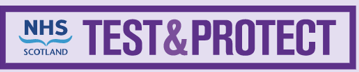 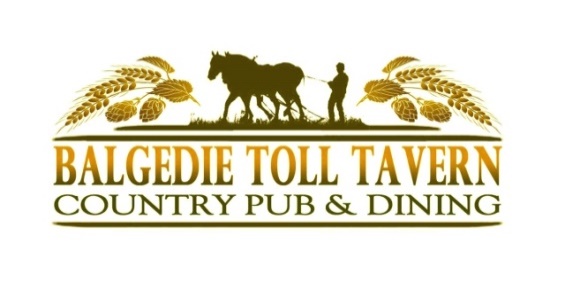 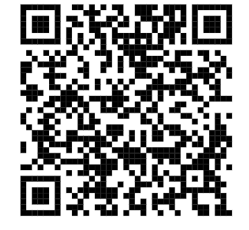 Please use the QR code above,  if you are unable to please advise. We are currently operating with reduced kitchen staff to allow for social distancing therefore our menu is slightly restricted, as all our meals are prepared and cooked freshly to order, StartersSOUP OF THE DAY 			4.95Homemade soup of the day served  with sourdough bread and butter.  (gf*)HADDOCK BITES 	6.75Crisp panko breaded haddock bites with tomato and coriander jam and pickled red onions. (gf) (df)BEETROOT HUMMUS      4.75Warm crusty sourdough baguette with roasted beetroot hummus and mugi miso butter (v) (gf*) (df*)PANKO HAGGIS			6.75Crisp panko breaded haggis served with a spiced apple relish and a wholegrain mustard and chive mayo.  (df*)DUCK SPRING ROLL	                6.95Deep fried hoi sin duck spring roll with cucumber, spring onions, cashew nuts and a nuoc mam cham dipping sauce. (df)SWEET POTATO TACOS 	6.75Sweet potato tacos with mango pico de gallo and vegan coriander mayo.  (v) (veg) SALMON FISHCAKE   	6.95Hot smoked salmon fishcake with grana padano creamed leeks, hot smoked salmon gribiche and dill oil. (gf)Main CourseBEER BATTERED HADDOCK  13.95/ 9.75(s)Scrabster landed beer battered or panko coated haddock with chips, tartare sauce, pea pesto and lemon.  (gf) (df*)DOUBLE CAULIFLOWER	11.95 / 8.35 (s)Crisp battered cauliflower fritters with cauliflower tabbouleh and Romesco sauce.  (v)(veg) (gf) (df)BALGEDIE STEAK PIE 	12.95 / 9.00 (s)Tender slow braised beef shoulder topped with puff pastry, served with chips or new potatoes and seasonal vegetables.  (df*)THAI GREEN CURRY 12.50/8.50 (s)Aromatic Thai green mixed vegetable curry with ginger, garlic & coriander basmati rice pilaf, toasted cashew nuts and plantain chips.(v) (veg) (gf) (df)SCAMPI PRAWN SALAD	13.50 / 9.95 (s)Royal Greenland prawns mixed with a piquant marie rose sauce with breaded wholetail scampi, tomato, cucumber and rocket with a side of chips. (gf*)BALGEDIE BURGER	    12.95 /9.00Chargrilled 6 oz beefburger on a flour bun with our own special burger sauce,  pickle, iceberg lettuce and tomato with chips and coleslaw. (s)(gf*) Add  (+1.25)Emmenthal cheeseStreaky baconBlue murder cheese                                 Continued overleaf……BALGEDIE SMOKIE 		13.75 / 9.60  (s)Fillet of peat smoked haddock lightly poached in cream and gratinated with Scottish cheddar, served with creamy champ potatoes and seasonal vegetables. (gf) CHICKEN PASTA		12.75 / 9.50 (s)Creamy chicken, chestnut mushroom, garlic and smoked bacon penne pasta with Grana Padano cheese and garlic bread.SCOTCH LAMB CURRY        14.95 / 10.50 (s)Scottish lamb, baby spinach and potato curry with garlic, ginger and coriander basmati rice pilaf, garlic and coriander naan bread, mango chutney and coconut and coriander raita. (df)ABERDEEN ANGUS RIB EYE          27.95Chargrilled 10oz Aberdeen Angus Rib Eye steak with sauteed garlic chestnut mushrooms, beer battered onion rings, rocket, Grana Padano and tomato salad and chips. (gf) (df*)Pink peppercorn and brandy sauce   2.50Tomato, rosemary and garlic butter 1.95Marmite butter   1.95Small plates available – (s)Side OrdersBowl of chips				2.75                Bowl of Cajun spiced chips 		2.95Beer battered onion rings (gf)	1.75                House Salad 				2.75Buttered New Potatoes		3.25                Selection of Vegetables		2.50Garlic Bread (with cheddar +30p)	3.95DessertsSTICKY TOFFEE PUDDING 		6.95Sticky toffee pudding with butterscotch sauce and vanilla ice cream or Chantilly cream. (gf)CHOCOLATE BROWNIE 		6.75Warm chocolate brownie with a rich dark chocolate sauce and vanilla ice cream or Chantilly cream. (gf)BALGEDIE BANOFFEE	6.95Banoffee roulade with a banana, sultana and cinnamon compote, toffee ripple ice cream and a “dulce de leche” sauce. (gf)COCONUT MILK RICE PUDDING      6.75Chilled coconut milk rice pudding with poached pears, mango sauce, mango sorbet and a caramelised white chocolate crumb. (veg*) (df*)TRIO OF ICE CREAM/SORBET         5.953 scoops of ice cream/sorbet – please ask staff for today’s selection.CHEESE & BISCUITS                  7.95Selection of cheeses – Scottish cheddar, blue murder and brie, served with spiced apple relish, grapes, celery, oatcakes and biscuits.  (gf*)For Our Younger Guests 6.004 oz beef or cheeseburger (gf*)Panko breaded chicken goujons (gf)Battered haddock bites (gf)Homemade macaroni cheeseAdd chips/new potatoes/baked beans/peasDessert – ice creamWINE LIST Please ask if you would like to see the wine list.ALLERGY ADVICEOur kitchen makes dishes which contain many of the 14 recognised allergens therefore we may not be able to supply an allergen free dish. Please let us know before ordering of any food allergies, so we can let the kitchen know in advance of preparing food, and we will do our utmost to meet your needs.(v) = vegetarian  (veg) = vegan  (df) = dairy free(gf) = made using gluten free ingredients(*) = dish can be amended to be, please ask.